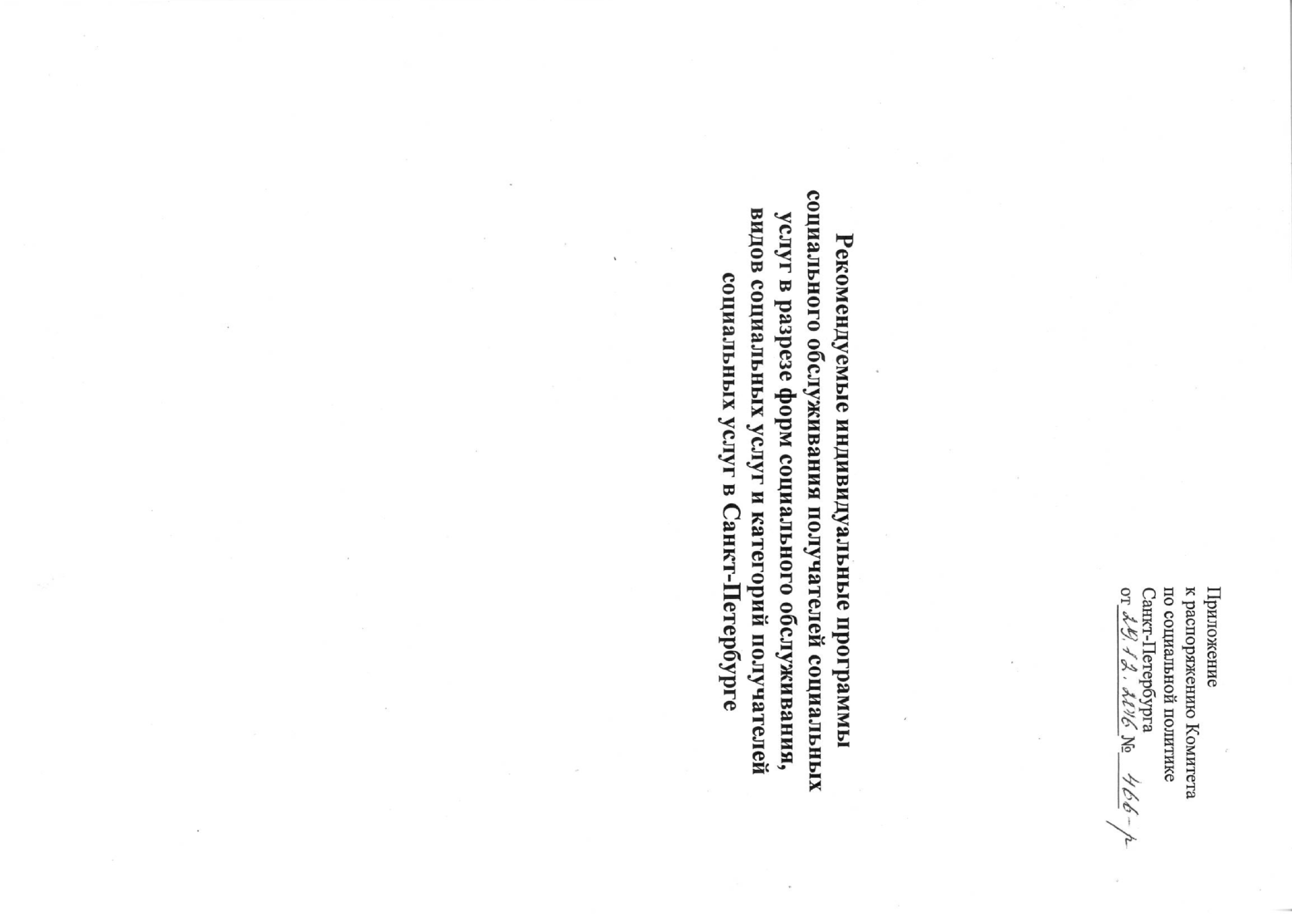 40. Рекомендуемая индивидуальная программа социального обслуживания  детей-инвалидов с двигательными нарушениями развития, 
 в полустационарной форме социального обслуживанияс периодом пребывания до четырех часов43. Рекомендуемая индивидуальная программа социального обслуживания детей-инвалидов с нарушениями умственного развития, в полустационарной форме социального обслуживанияс периодом пребывания до четырех часов48. Рекомендуемая индивидуальная программа социального обслуживания детей-инвалидов с сенсорными нарушениями, в полустационарной форме социального обслуживания с периодом пребывания до четырех часов50. Рекомендуемая индивидуальная программа социального обслуживания детей раннего возраста, имеющих проблемы в развитии, в полустационарной форме социального обслуживания с периодом пребывания до четырех часов19. Рекомендуемая индивидуальная программа социального обслуживания инвалидов трудоспособного возраста с нарушениями физического развития, 
в полустационарной форме социального обслуживания 
с периодом пребывания до четырех часов№ п/пНаименование услугиКоличество услуг 
на одного получателя социальных услуг в год (в разах)Социально-бытовые услуги1Консультирование по вопросам оборудования специальными средствами и приспособлениями жилого помещения, занимаемого получателем социальных услуг (для инвалидов (детей-инвалидов), имеющих стойкие расстройства опорно-двигательного аппарата, зрения, слуха, умственные отклонения)12Содействие в оформлении документов и выдача напрокат технических средств реабилитации13Содействие в обеспечении техническими средствами реабилитации, предоставляемыми в соответствии с действующим законодательством либо за счет средств получателя социальных услуг14Консультирование по вопросам самообслуживания и социально-бытовой адаптации2Социально-медицинские услуги5Консультирование по социально-медицинским вопросам66Систематическое наблюдение за получателем социальных услуг 
в целях выявления отклонений в состоянии его здоровья527Проведение мероприятий, направленных на формирование здорового образа жизни208Проведение лечебно-оздоровительных мероприятий (в том числе 
с использованием реабилитационного оборудования)909Проведение занятий по адаптивной физической культуре20Социально-психологические услуги10Социально-психологическое консультирование (в том числе семейное консультирование)611Проведение социально-психологических тренингов24Социально-педагогические услуги12Консультирование получателя социальных услуг 
и(или) ближайшего окружения получателя социальных услуг 
по вопросам социальной реабилитации113Социально-педагогическая коррекция, включая диагностику 
и консультирование2414Обучение практическим навыкам общего ухода за тяжелобольными получателями социальных услуг, получателями социальных услуг, имеющими ограничения жизнедеятельности, в том числе за детьми-инвалидами615Формирование позитивных интересов (в том числе в сфере досуга)2616Проведение занятий в соответствии с разработанным индивидуальным социально-педагогическим планом (сенсорное развитие, предметно-практическая деятельность, социально-бытовая ориентация, изодеятельность, арт-терапия, игровая деятельность, музыкальные занятия, спортивные, досуговые, экскурсионные мероприятия), в том числе групповых5217Оказание помощи в обучении навыкам компьютерной грамотности2418Организация досуга (в том числе сопровождение 
на социокультурные мероприятия)156Социально-трудовые услуги19Проведение мероприятий по использованию трудовых возможностей и обучению доступным профессиональным навыкам4820Оказание помощи в трудоустройстве1Социально-правовые услугиСоциально-правовые услуги21Оказание помощи в оформлении документов и восстановлении утраченных документов получателя социальных услуг122Содействие в получении полиса обязательного медицинского страхования123Оказание помощи в получении юридических услуг (в том числе бесплатно)124Оказание помощи в защите прав и законных интересов получателя социальных услуг1Услуги в целях повышения коммуникативного потенциала получателей социальных услуг, имеющих ограничения жизнедеятельности, в том числе детей-инвалидов25Консультирование по вопросам социально-средовой реабилитации126Обучение навыкам социально-средовой ориентации (в том числе самостоятельному передвижению, включая изучение жизненно важных маршрутов передвижения)5227Обучение инвалидов (детей-инвалидов) пользованию средствами ухода и техническими средствами реабилитации128Обучение навыкам (поддержание навыков) поведения в быту 
и общественных местах5229Организация коммуникативного пространства и коммуникативных ситуаций по месту проживания (получения социальных услуг)1024. Рекомендуемая индивидуальная программа социального обслуживания инвалидов трудоспособного возраста с нарушениями умственного развития, 
 в полустационарной форме социального обслуживания 
с периодом пребывания до четырех часов№ п/пНаименование услугиКоличество услуг 
на одного получателя социальных услуг в год (в разах)Социально-бытовые услуги1Консультирование по вопросам оборудования специальными средствами и приспособлениями жилого помещения, занимаемого получателем социальных услуг (для инвалидов (детей-инвалидов), имеющих стойкие расстройства опорно-двигательного аппарата, зрения, слуха, умственные отклонения)12Содействие в обеспечении техническими средствами реабилитации, предоставляемыми в соответствии с действующим законодательством либо за счет средств получателя социальных услуг13Консультирование по вопросам самообслуживания и социально-бытовой адаптации1Социально-медицинские услуги4Консультирование по социально-медицинским вопросам65Систематическое наблюдение за получателем социальных услуг 
в целях выявления отклонений в состоянии его здоровья526Проведение мероприятий, направленных на формирование здорового образа жизни207Проведение лечебно-оздоровительных мероприятий (в том числе 
с использованием реабилитационного оборудования)528Проведение занятий по адаптивной физической культуре20Социально-психологические услуги9Социально-психологическое консультирование (в том числе семейное консультирование)610Социально-психологический патронаж2411Проведение социально-психологических тренингов24Социально-педагогические услуги12Консультирование получателя социальных услуг 
и(или) ближайшего окружения получателя социальных услуг 
по вопросам социальной реабилитации113Социально-педагогическая коррекция, включая диагностику 
и консультирование2414Проведение занятий в соответствии с разработанным индивидуальным социально-педагогическим планом (сенсорное развитие, предметно-практическая деятельность, социально-бытовая ориентация, изодеятельность, арт-терапия, игровая деятельность, музыкальные занятия, спортивные, досуговые, экскурсионные мероприятия), в том числе групповых5215Оказание помощи в обучении навыкам компьютерной грамотности4816Организация досуга (в том числе сопровождение 
на социокультурные мероприятия)156Социально-трудовые услуги17Проведение мероприятий по использованию трудовых возможностей и обучению доступным профессиональным навыкам4818Оказание помощи в трудоустройстве1Социально-правовые услуги19Оказание помощи в оформлении документов и восстановлении утраченных документов получателя социальных услуг120Оказание помощи в получении юридических услуг (в том числе бесплатно)1Услуги в целях повышения коммуникативного потенциала получателей социальных услуг, имеющих ограничения жизнедеятельности, в том числе детей-инвалидов21Консультирование по вопросам социально-средовой реабилитации122Обучение навыкам социально-средовой ориентации (в том числе самостоятельному передвижению, включая изучение жизненно важных маршрутов передвижения)5223Обучение инвалидов (детей-инвалидов) пользованию средствами ухода и техническими средствами реабилитации124Обучение навыкам (поддержание навыков) поведения в быту 
и общественных местах5225Организация коммуникативного пространства и коммуникативных ситуаций по месту проживания (получения социальных услуг)1031. Рекомендуемая индивидуальная программа социального обслуживания инвалидов трудоспособного возраста, нуждающихся в профессиональном обучении, в полустационарной форме социального обслуживания 
с периодом пребывания до четырех часов № п/пНаименование услугиКоличество услуг 
на одного получателя социальных услуг в год (в разах)Социально-бытовые услуги1Содействие в обеспечении техническими средствами реабилитации, предоставляемыми в соответствии с действующим законодательством либо за счет средств получателя социальных услуг12Консультирование по вопросам самообслуживания и социально-бытовой адаптации1Социально-медицинские услуги3Консультирование по социально-медицинским вопросам64Систематическое наблюдение за получателем социальных услуг 
в целях выявления отклонений в состоянии его здоровья605Проведение мероприятий, направленных на формирование здорового образа жизни106Проведение лечебно-оздоровительных мероприятий (в том числе 
с использованием реабилитационного оборудования)607Проведение занятий по адаптивной физической культуре20Социально-психологические услуги8Социально-психологическое консультирование (в том числе семейное консультирование)129Социально-психологический патронаж1210Проведение социально-психологических тренингов20Социально-педагогические услуги11Консультирование получателя социальных услуг 
и(или) ближайшего окружения получателя социальных услуг 
по вопросам социальной реабилитации512Социально-педагогическая коррекция, включая диагностику 
и консультирование113Социально-педагогический патронаж1214Формирование позитивных интересов (в том числе в сфере досуга)2015Проведение занятий в соответствии с разработанным индивидуальным социально-педагогическим планом (сенсорное развитие, предметно-практическая деятельность, социально-бытовая ориентация, изодеятельность, арт-терапия, игровая деятельность, музыкальные занятия, спортивные, досуговые, экскурсионные мероприятия), в том числе групповых7016Оказание помощи в обучении навыкам компьютерной грамотности4817Организация досуга (в том числе сопровождение 
на социокультурные мероприятия)48Социально-трудовые услуги18Проведение мероприятий по использованию трудовых возможностей и обучению доступным профессиональным навыкам2419Профессиональная ориентация120Организация обучения в трудовых мастерских121Организация помощи в получении образования, в том числе профессионального образования, инвалидами (детьми-инвалидами) в соответствии с их способностями122Содействие в получении образования и(или) профессии123Оказание помощи в трудоустройстве1Социально-правовые услуги24Оказание помощи в оформлении документов и восстановлении утраченных документов получателя социальных услуг125Содействие в получении полиса обязательного медицинского страхования126Оказание помощи в получении юридических услуг (в том числе бесплатно)1Услуги в целях повышения коммуникативного потенциала получателей социальных услуг, имеющих ограничения жизнедеятельности, в том числе детей-инвалидов27Консультирование по вопросам социально-средовой реабилитации128Обучение инвалидов (детей-инвалидов) пользованию средствами ухода и техническими средствами реабилитации1№ п/пНаименование социальной услугиКоличество услуг 
на одного получателя социальных услуг в год
(в разах)Социально-бытовые услугиСодействие в обеспечении техническими средствами реабилитации, предоставляемыми в соответствии с действующим законодательством либо за счет средств получателя социальных услуг1Консультирование по вопросам самообслуживания и социально-бытовой адаптации2Социально-медицинские услугиКонсультирование по социально-медицинским вопросам1Проведение лечебно-оздоровительных мероприятий (в том числе 
с использованием реабилитационного оборудования)120Проведение занятий по адаптивной физической культуре80Социально-психологические услугиСоциально-психологический патронаж12Проведение социально-психологических тренингов6Социально-педагогические услугиКонсультирование получателя социальных услуг 
и(или) ближайшего окружения получателя социальных услуг 
по вопросам социальной реабилитации3Социально-педагогическая коррекция, включая диагностику 
и консультирование3Обучение практическим навыкам общего ухода за тяжелобольными получателями социальных услуг, получателями социальных услуг, имеющими ограничения жизнедеятельности, в том числе за детьми-инвалидами10Проведение логопедических занятий48Формирование позитивных интересов (в том числе в сфере досуга)10Проведение занятий в соответствии с разработанным индивидуальным социально-педагогическим планом (сенсорное развитие, предметно-практическая деятельность, социально-бытовая ориентация, изодеятельность, арт-терапия, игровая деятельность, музыкальные занятия, спортивные, досуговые, экскурсионные мероприятия), в том числе групповых48Организация досуга (в том числе сопровождение
на социокультурные мероприятия)30Социально-трудовые услугиПрофессиональная ориентация1Организация обучения в трудовых мастерских48Социально-правовые услугиОказание помощи в оформлении документов и восстановлении утраченных документов получателя социальных услуг118Оказание помощи в получении юридических услуг (в том числе бесплатно)2Услуги в целях повышения коммуникативного потенциала получателей социальных услуг, имеющих ограничения жизнедеятельности, в том числе детей-инвалидов19Обучение инвалидов (детей-инвалидов) пользованию средствами ухода и техническими средствами реабилитации120Организация коммуникативного пространства и коммуникативных ситуаций по месту проживания (получения социальных услуг)1№ п/пНаименование социальной услугиКоличество услуг 
на одного получателя социальных услуг в год
(в разах)Социально-бытовые услугиСодействие в обеспечении техническими средствами реабилитации, предоставляемыми в соответствии с действующим законодательством либо за счет средств получателя социальных услуг1Консультирование по вопросам самообслуживания и социально-бытовой адаптации2Социально-медицинские услугиКонсультирование по социально-медицинским вопросам1Проведение лечебно-оздоровительных мероприятий (в том числе с использованием реабилитационного оборудования)80Проведение занятий по адаптивной физической культуре80Социально-психологические услугиСоциально-психологический патронаж12Проведение социально-психологических тренингов12Социально-педагогические услугиКонсультирование получателя социальных услуг и(или) ближайшего окружения получателя социальных услуг 
по вопросам социальной реабилитации3Социально-педагогическая коррекция, включая диагностику 
и консультирование3Обучение практическим навыкам общего ухода за тяжелобольными получателями социальных услуг, получателями социальных услуг, имеющими ограничения жизнедеятельности, 
в том числе за детьми-инвалидами10Проведение логопедических занятий48Формирование позитивных интересов (в том числе в сфере досуга)10Проведение занятий в соответствии с разработанным индивидуальным социально-педагогическим планом (сенсорное развитие, предметно-практическая деятельность, социально-бытовая ориентация, изодеятельность, арт-терапия, игровая деятельность, музыкальные занятия, спортивные, досуговые, экскурсионные мероприятия), в том числе групповых60Организация досуга (в том числе сопровождение на социокультурные мероприятия)30Социально-трудовые услугиПрофессиональная ориентация1Организация обучения в трудовых мастерских48Социально-правовые услугиОказание помощи в оформлении документов и восстановлении утраченных документов получателя социальных услуг1Оказание помощи в получении юридических услуг (в том числе бесплатно)2Услуги в целях повышения коммуникативного потенциала получателей социальных услуг, имеющих ограничения жизнедеятельности, в том числе детей-инвалидовОбучение навыкам социально-средовой ориентации (в том числе самостоятельному передвижению, включая изучение жизненно важных маршрутов передвижения)20Обучение инвалидов (детей-инвалидов) пользованию средствами ухода и техническими средствами реабилитации3Организация коммуникативного пространства и коммуникативных ситуаций по месту проживания (получения социальных услуг)1№ п/пНаименование социальной услугиКоличество услуг 
на одного получателя социальных услуг в год
(в разах)Социально-бытовые услугиСодействие в обеспечении техническими средствами реабилитации, предоставляемыми в соответствии с действующим законодательством либо за счет средств получателя социальных услуг1Консультирование по вопросам самообслуживания и социально-бытовой адаптации2Социально-медицинские услугиКонсультирование по социально-медицинским вопросам1Проведение лечебно-оздоровительных мероприятий (в том числе с использованием реабилитационного оборудования)20Проведение занятий по адаптивной физической культуре20Социально-психологические услугиСоциально-психологический патронаж12Проведение социально-психологических тренингов6Социально-педагогические услугиКонсультирование получателя социальных услуг 
и(или) ближайшего окружения получателя социальных услуг 
по вопросам социальной реабилитации3Социально-педагогическая коррекция, включая диагностику 
и консультирование3Обучение практическим навыкам общего ухода за тяжелобольными получателями социальных услуг, получателями социальных услуг, имеющими ограничения жизнедеятельности, в том числе за детьми-инвалидами10Проведение логопедических занятий48Формирование позитивных интересов (в том числе в сфере досуга)10Проведение занятий в соответствии с разработанным индивидуальным социально-педагогическим планом (сенсорное развитие, предметно-практическая деятельность, социально-бытовая ориентация, изодеятельность, арт-терапия, игровая деятельность, музыкальные занятия, спортивные, досуговые, экскурсионные мероприятия), в том числе групповых60Организация досуга (в том числе сопровождение 
на социокультурные мероприятия)30Социально-трудовые услугиПрофессиональная ориентация1Организация обучения в трудовых мастерских48Социально-правовые услугиОказание помощи в оформлении документов и восстановлении утраченных документов получателя социальных услуг1Оказание помощи в получении юридических услуг (в том числе бесплатно)2Услуги в целях повышения коммуникативного потенциала получателей социальных услуг, имеющих ограничения жизнедеятельности, в том числе детей-инвалидовОбучение навыкам социально-средовой ориентации (в том числе самостоятельному передвижению, включая изучение жизненно важных маршрутов передвижения)20Обучение инвалидов (детей-инвалидов) пользованию средствами ухода и техническими средствами реабилитации1Организация коммуникативного пространства и коммуникативных ситуаций по месту проживания (получения социальных услуг)1№ п/пНаименование социальной услугиКоличество услуг 
на одного получателя социальных услуг в год
(в разах)Социально-бытовые услугиСодействие в обеспечении техническими средствами реабилитации, предоставляемыми в соответствии с действующим законодательством либо за счет средств получателя социальных услуг1Консультирование по вопросам самообслуживания и социально-бытовой адаптации2Социально-медицинские услугиКонсультирование по социально-медицинским вопросам3Проведение занятий по адаптивной физической культуре20Социально-психологические услугиСоциально-психологическое консультирование (в том числе семейное консультирование)6Социально-психологический патронаж24Социально-педагогические услугиКонсультирование получателя социальных услуг и(или) ближайшего окружения получателя социальных услуг по вопросам социальной реабилитации3Социально-педагогическая коррекция, включая диагностику 
и консультирование3Консультирование ближайшего окружения ребенка по развитию игровой и продуктивной деятельности4Проведение занятий в соответствии с разработанным индивидуальным социально-педагогическим планом (сенсорное развитие, предметно-практическая деятельность, социально-бытовая ориентация, изодеятельность, арт-терапия, игровая деятельность, музыкальные занятия, спортивные, досуговые, экскурсионные мероприятия), в том числе групповых36Организация досуга (в том числе сопровождение 
на социокультурные мероприятия)24Социально-трудовые услугиСодействие родственникам получателя социальных услуг 
в нахождении работы по гибкому графику1Социально-правовые услугиОказание помощи в оформлении документов и восстановлении утраченных документов получателя социальных услуг1Оказание помощи в получении юридических услуг (в том числе бесплатно)2Услуги в целях повышения коммуникативного потенциала получателей социальных услуг, имеющих ограничения жизнедеятельности, в том числе детей-инвалидовОбучение инвалидов (детей-инвалидов) пользованию средствами ухода и техническими средствами реабилитации1Организация коммуникативного пространства 
и коммуникативных ситуаций по месту проживания (получения социальных услуг)1